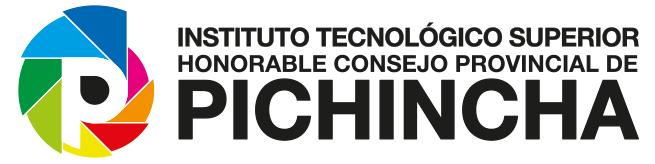 TECNOLOGIA EN ADMINISTRACION DE EMPRESASEMPRENDIMIENTOENSAYO DEL ¿POR QUÉ?PATRICIO QUIZHPE37AE81ER SEMESTREINTRODUCCION: El fenómeno de la tecnología que actualmente se encuentra en pleno crecimiento nos obliga cada vez más a estar actualizados en las diferentes áreas de expansión de la misma. Tal es el caso de los mapas mentales y diferentes programas para diseñar éstos. En el presente trabajo pretendo encontrar las oportunidades de mejora en cuanto al manejo, diseño y estructura de los mapas mentales para realizar Actividades en la materia de Emprendimiento, cargarlos en una plataforma Web tomando en consideración: conocimiento, tiempo y espacio.DESARROLLO Mientras realizaba el respectivo deber, empecé a encontrarme con un mundo relativamente nuevo para mí en cuanto al manejo de los mapas mentales donde de a poco fui descubriendo que éstos me permiten una mejor organización a mis ideas y una manera más fácil de representar la información (creatividad), para que la misma sea asimilada y recordada por el cerebro. Ya mientras seguía avanzando debido a lo amigable del programa uno puede relajarse y dejar que sus pensamientos surjan espontáneamente, sin tener que limitarlos a las conocimientos tradicionales y aburridos; sin embargo, por mi descuido en organización de tiempo no pude plasmar lo que realmente debía haberse puesto.En un Mapa Mental, una gran cantidad de información puede ser presentada, resumiendo de esta manera, algo que normalmente tomaría páginas de texto para describir adecuadamente. Esta dicho que "una Gráfica dice más que mil palabras".
CONCLUSIONESEl deber no fue ejecutado de la mejor manera por falta de tiempo y desconocimiento de las nuevas herramientas tecnológicas. No estoy priorizando lo que realmente es importante, por lo que tendré que realizar un reordenamiento de prioridades.Indicar que no tenía claro que un mapa mental es una de las herramientas más importantes para desarrollar la creatividad, eficiencia y productividad de cualquier tipo de persona. No conocía que nos facilitan el recuerdo, la comprensión, el repaso efectivo para estimular la memoria; nos añade nueva información; forma nuevas conexiones. Al saberlos manejar de una mejor manera y teniendo ya una buena capacitación me ahorrará tiempo, y energía.